Lake St. Clair Metropark – March 24, 2018One of the first Oakland Owlet field trips this year took place on an extremely cold Saturday morning at Lake St. Clair Metropark.  Eight birders ventured to the park to see the resident Great-horned Owl. The GH Owls have a long history at the park.  The story behind the owls in the tub started in 1991 when a five-week-old owlet was blown out of the nest during a storm on April 16.  The nest was destroyed, but the park staff contacted Tom Heatley, a local bird bander who specializing in banding raptors.  Heatley placed an aluminum nesting tub in a tree for a safer and more secure nest option for future years. By the end of 2017, 39 owlets have been fledged from this tub.  The nature center staff keeps track of the owls using this nest.  The Oakland Audubon group was lucky to meet Tom Heatley at the nest.  Heatley regularly visits to monitor the owls and led the group to his favorite viewing stops nearby spotting both parent Great-horned owls, a Screech owl using a Wood Duck nest box and so much more.  Young birder, Henry, added to his life list some of the most amazing birds found in Michigan.  Thirty-two species were seen during the trip including some great ducks along the shoreline of Lake St. Clair.  The encounter with Tom Heatley enriched the trip exponentially. The group stopped in the fabulous nature center at the park to get out of the cold. 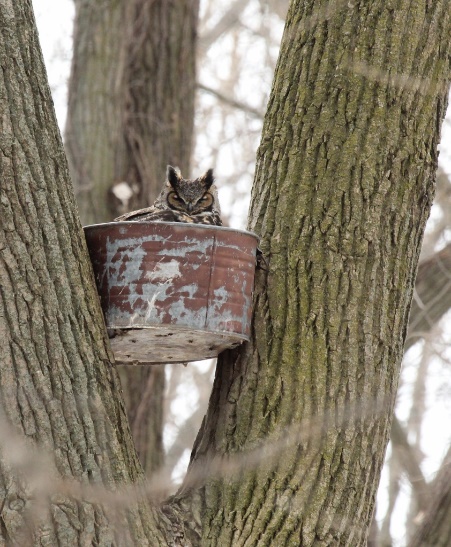 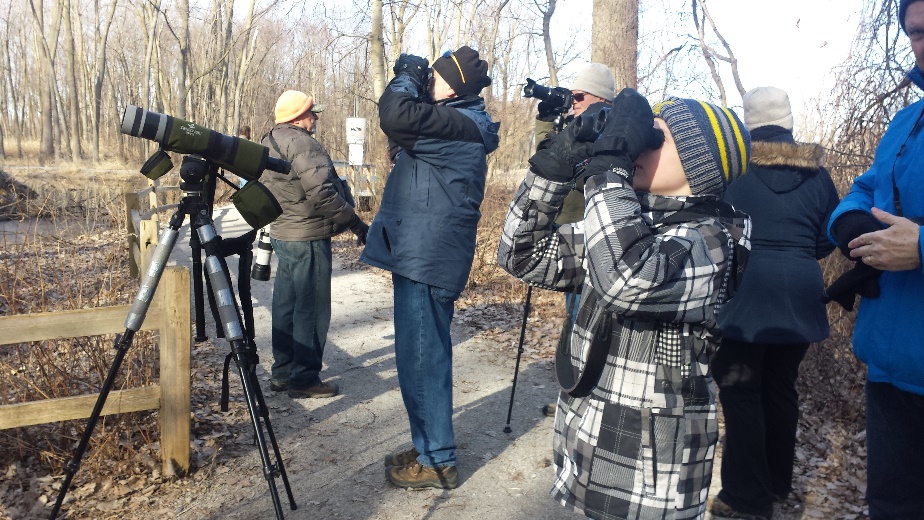 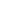 Photo credit – group photo Kathleen Dougherty & Owl in Tub – from internet - unknownChecklist – March 24, 2018

Canada Goose  
Mute Swan 
Northern Shoveler  
American Wigeon 
Mallard 
American Black Duck 
Ring-necked Duck  
Bufflehead 
Common Merganser 
Bald Eagle  
Red-tailed Hawk 
Sandhill Crane  
Ring-billed Gull  
Herring Gull  
Mourning Dove  
Eastern Screech-Owl  
Great Horned Owl  
Red-bellied Woodpecker  
Downy Woodpecker  
American Crow  
Black-capped Chickadee  
Tufted Titmouse  
American Robin  
European Starling  
American Tree Sparrow  
Song Sparrow  
Northern Cardinal  
Red-winged Blackbird  
Brown-headed Cowbird 
Common Grackle  
House Finch  
House Sparrow  
